          《在线课堂》学习单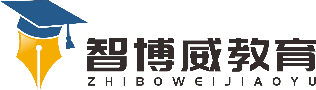 班级：                姓名：                单元语文3年级上册第8单元课题24、司马光温故知新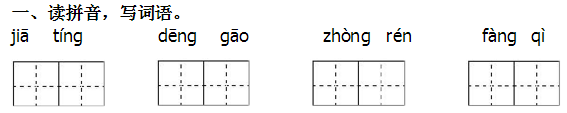 自主攀登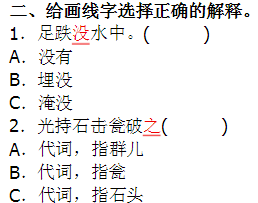 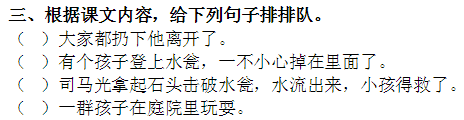 稳中有升四、按课文内容填空。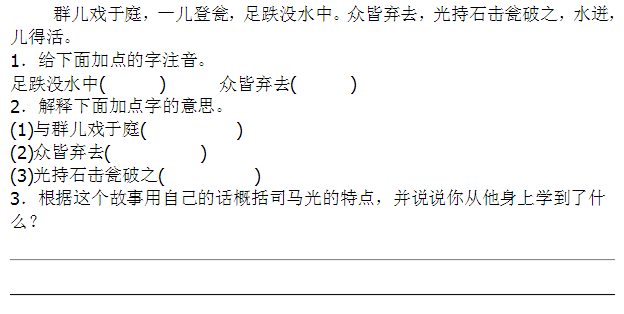 说句心里话